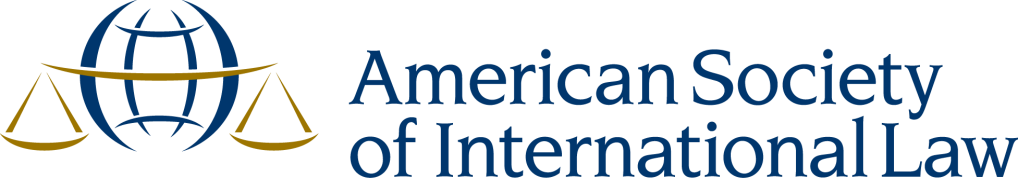 ASIL & WILIG Women in International Law Mentoring ProgramMentor Sign-Up Name: _______________________________	City/State (August 2019–May 2020):  ________________________________
**where you’ll be located for the length of the ProgramClosest Major City(ies) (August 2019–May 2020): ____________________________Primary Email: _____________________  Secondary Email:  _________________	            Phone: _____________________________Title: ______________________________ 	Employer: __________________________Employer (circle one):		Law Firm		NGO		International OrganizationGovernment		Academia	Other (please specify):Area(s) of practice/focus in international law:______________________________________________________________________________________________________________________________________________________________________________________________________________________________________________________________________________________________________Area(s) of interest in international law (in addition to your practice/focus): ______________________________________________________________________________________________________________________________________________________________________________________________________________________________________________________________________________________________________How did you hear about our Program? _____________________________________By signing below, you agree to:Become a member of ASIL and WILIG for the duration of the 1-year program;Meet seven times a year, and engage in additional communications as needed (mentees are responsible for organizing all meetings but the first two meetings);Lead the pod and create a supporting, trusting, and encouraging environment;Share openly your thoughts and experiences;Treat all participants with respect by maintaining confidentiality;____________________________________ 	_________________________Signature					Date
Please fill out this form and return it to wiligmentorship@asil.org by July 31, 2019.